МІНІСТЕРСТВО ОСВІТИ І НАУКИ УКРАЇНИ«ПРИКАРПАТСЬКИЙ НАЦІОНАЛЬНИЙ УНІВЕРСИТЕТ ІМЕНІ ВАСИЛЯ СТЕФАНИКА»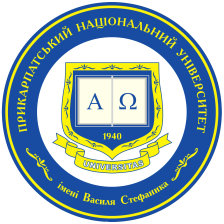 Інститут післядипломної освіти та довузівської підготовкикафедра професійної освіти та інноваційних технологійСИЛАБУС НАВЧАЛЬНОЇ ДИСЦИПЛІНИВиробнича практика                           Освітня програма «Спеціальна освіта»                           Спеціалізація (за наявності) 016.01 Логопедія                           Спеціальність 016 «Спеціальна освіта»                           Галузь знань 01 Освіта / ПедагогікаЗатверджено на засіданні кафедриПротокол № _1_ від “_27” _серпня__ 2020_ р.  м. Івано-Франківськ – 2020Силабус – це документ, в якому роз’яснюється взаємна відповідальність викладача і студента. В ньому представляються процедури, політики, зміст курсу, а також календар його виконання. В силабусі мають бути озвучені вимірювані цілі, які викладач ставить перед своєю дисципліною.Студент має зрозуміти, чого він/вона зможе навчитися, чим саме може бути корисним цей курс. Силабус окреслює концептуальний перехід від «здобування знань» і «одержання практичних навичок» до компетентностей, що їх може засвоїти студент, вивчаючи цей курс. Силабус включає в себе анотацію курсу, мету (компетентності), перелік тем, матеріали для читання, правила стосовно зарахування пропущених занять. На відміну від робочого тематичного плану і навчально-методичного комплексу дисципліни, силабус створюється для студента.Форма силабусу розглянута на засіданні НМР університету Протокол № ____ від «__» __________ 202_ р.Форма силабусу Затверджена Вченою радою університету Протокол № ____ від «__» __________ 202_ р.Розробник силабусу: Кучерак Ірина Володимирівна, доцент кафедри професійної освіти та інноваційних технологійЗМІСТ1. Загальна інформація2. Опис дисципліни3. Структура курсу  4. Система оцінювання курсу5. Оцінювання відповідно до графіку навчального процесу  6. Ресурсне забезпечення7. Контактна інформація8. Політика навчальної дисципліни1. Загальна інформація2. Опис дисципліни3. Структура курсу 4. Система оцінювання курсу 5. Оцінювання відповідно до графіку навчального процесу6. Ресурсне забезпечення7. Контактна інформація8. Політика навчальної дисципліниВикладач:                       Кучерак І.В.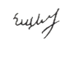 Назва дисципліниВиробнича практикаОсвітня програма Спеціальна освітаСпеціалізація (за наявності)Спеціальність016 Спеціальна освіта 016.01ЛогопедіяГалузь знань01 Освіта / ПедагогікаОсвітній рівень бакалаврСтатус дисципліниосновнаКурс / семестрІ/ІІРозподіл за видами занять тагодинами навчання (якщо передбачені інші види, додати)Самостійна робота – 270 год.Мова викладанняукраїнськаПосилання на сайт дистанційного навчанняhttps://d-learn.pnu.edu.ua/ Мета: ознайомлення студентів-практикантів із специфікою діяльності закладу освіти, способами і умовами організації навчального процесу для дітей із мовленнєвими порушеннями; функціональними обов’язками педагога;  формування практичних навичок та умінь психолого-педагогічного і логопедичного обстеження дітей із мовленнєвими порушеннями різного ґенезу.Цілі: ознайомлення студентів-практикантів із специфікою роботи навчального закладу; вивчення основних напрямів роботи логопеда; поглиблення та закріплення теоретичних знань із вивчених дисциплін, встановлення їх зв’язку із практичною діяльністю; удосконалення діагностичних умінь і навичок, необхідних для всебічного вивчення дітей із мовленнєвою патологією, проведення корекційної логопедичної роботи з ними; розвиток відповідального ставлення до професійної діяльності; розвиток творчого потенціалу та інтересу до майбутньої професіїЗК-2. Здатність зберігати та примножувати моральні, культурні, наукові цінності і досягнення суспільства на основі розуміння історії та закономірностей розвитку предметної області, її місця у загальній системі знань про природу і суспільство та у розвитку суспільства, техніки і технологій, використовувати різні види та форми рухової активності для активного відпочинку та ведення здорового способу життя.ЗК-4. Здатність застосовувати знання у практичних ситуаціях.ЗК-6. Здатність використовувати інформаційні та комунікаційні технології. ЗК-7. Здатність вчитися і оволодівати сучасними знаннями. ЗК-8. Здатність працювати в команді. ЗК-9. Здатність до міжособистісної взаємодії.ЗК-10. Здатність діяти на основі етичних міркувань (мотивів)СК-1. Усвідомлення сучасних концепцій і теорій функціонування, обмеження життєдіяльності, розвитку, навчання, виховання і соціалізації осіб з особливими освітніми потребами. СК-2. Здатність до аналізу вітчизняного та зарубіжного досвіду становлення і розвитку спеціальної та інклюзивної освіти.СК-16. Здатність до особистісного та професійного самовдосконалення, навчання та саморозвиткуНавчальна (ознайомлювальна) практика – важлива складова освітньо-професійної програми (ОПП) підготовки фахівців за спеціальністю 016 «Спеціальна освіта» (логопедія) ОР «бакалавр», спрямована на закріплення теоретичних знань, отриманих під час навчання, безпосереднє ознайомлення із обраним фахом, оволодіння первинними навичками професійної діяльності.№ТемаРезультати навчанняЗавдання1.Ознайомлення із завданням і змістом роботи закладу освіти. Вивчення умов діяльності ЗДО, ЗЗСО чи НРЦ для дітей із порушеннями мовлення. Ознайомлення зі структурою закладу освіти, порядком та комплектування дітей з порушенням мовлення; ознайомлення з оформленням дидактичного матеріалу і обладнанням кабінетів; аналіз розпорядку дня, ознайомлення з перспективним і щоденним плануванням фронтальних та індивідуальних занять. Відвідування занять, які проводить логопед. Вивчення конспектів занять. Ознайомлення із перспективним та щоденним плануванням.Оформлення звітної документації 2.Проведення логопедичних занять під контролем логопеда Спостереження за роботою логопеда, участь у проведення фрагментів логопедичних занять у парі з логопедом, розробка навчально-розвивальних занять та ігор задля логопедичного обстеження дитини з порушеннями мовлення, розробка конспектів логопедичних занять, узгодження його з логопедом закріпленої групи (класу) та затвердження керівником практики, проведення логопедичних занять під контролем логопеда.Оформлення звітної документації3.Підготовка звітної документації. Оформлення відповідно до вимог навчальної програми звітної документації – індивідуального плану роботи студента-практиканта, щоденника спостережень, конспектів проведених логопедичних занять (у тому числі елементів відеороликів занять, враховуючи етичні принципи роботи фахівця та за попередньою згодою батьків та адміністрації закладу), оформлення зразків дидактичного матеріалу, виконання індивідуальних завданьОформлення звітної документації4.Захист практики на підсумковій конференціїПрезентація результатів навчальної ознайомлювальної практики на підсумковій конференціїЗахист практикиНакопичування балів під час вивчення дисципліниНакопичування балів під час вивчення дисципліниВиди навчальної роботиМаксимальна кількість балівВідвідування бази практики та виконання завдань10Оформлення звітної документації 40Захист практики на підсумковій конференції50Максимальна кількість балів100Вили навчальної роботиНавчальні тижніНавчальні тижніНавчальні тижніНавчальні тижніНавчальні тижніНавчальні тижніНавчальні тижніНавчальні тижніРазомВили навчальної роботи12345678Відвідування бази практики та виконання завдань4141414120Оформлення звітної документації. Фрагментарно (як додаткові бали) зараховуються результати навчання під час проходження практики із запровадженням карантинних обмежень.55555530Захист практики на звітній конференції50Всього за тиждень96469646100Матеріально-технічне забезпеченняМультимедіа, лабораторії, комп’ютери та іншеЛітература:Асистент учителя в інклюзивному класі: навчально-методичний посібник / Н.М. Дятленко, Н.З.Софій, О. В. Мартинчук, Ю.М. Найда, під заг. ред. М. Ф. Войцехівського. К. ТОВ Видавничий дім «Плеяди. 2015. 172 с. Данілавічютє Е.А., Литовченко С.В. Стратегії викладання в інклюзивному навчальному закладі: навч-метод. посіб./за ред. А. А. Колупаєвої. Київ : вид. гр. «А.С.К.», 2012. 360 с.Логопедія: підручник, 2-ге вид. ; за ред. М.К. Шеремет. – К.: Видавничий Дім «Слово», 2010. – 672 с.Марченко І.С. Спеціальна методика початкового навчання української мови (логопедична робота з корекції порушень мовлення у дошкільників) : навч. посіб. для студентів вищ. пед. навч. закл. ; спеціальність : корекційна освіта (логопедія) / І. С. Марченко. – К.: Видавничий Дім «Слово», 2010. – 288 с. ;1-видання.Організаційні засади діяльності асистента вчителя в інклюзивному класі: метод. посібник / уклад.: О. Каган та ін. Харків. «Друкарня Мадрид», 2019.110с.Організаційно-методичні засади діяльності інклюзивно-ресурсних центрів: навчально-методичний посібник / за заг. ред. М.А. Порошенко та ін. – Київ. 2018. 252с.Проценко А. А. Виробнича практика як складова підготовки майбутніх учителів [Електронний ресурс] / А. А. Проценко // Педагогіка формування творчої особистості у вищій і загальноосвітній школах. - 2016. - Вип. 47. - С. 317-321. - Режим доступу: http://nbuv.gov.ua/UJRN/Pfto_2016_47_44 Путівник для батьків дітей з особливими освітніми потребами: навчально-методичний посібник у 9 книгах / за заг.ред. Колупаєвої А.А. Київ. 2010. 363 с.Рібцун Ю. В. Дошкільнятко: корекційно-розвивальна та навчально-виховна робота з дітьми з фонетико-фонематичним недорозвитком мовлення : навч.-метод. посіб. / Ю. В. Рібцун. – К., 2014. 238 с.Рібцун Ю. В. Корекційне навчання з розвитку мовлення дітей молодшого дошкільного віку із ЗНМ: програмно-методичний комплекс / Ю. В. Рібцун. К.: Освіта України, 2011.  29 сСкрипник Т.В. Технології психолого-педагогічного супроводу дітей з особливими освітніми потребами в освітньому просторі: навчально-наочний посібник. –К.: ТОВ „Видавничий дім „Плеяди”, 2015. –56 сСтворення індивідуальної програми розвитку для дітей з особливими освітніми потребами: метод. посіб. / за заг. ред. Н. З. Софій, Київ. ТОВ «Видавничий дім «Плеяди», 2015. 66 с.Тарасун В.В. Логодидактика : навч. посібник / В.В. Тарасун. – 2-е видання. – К.: Видавничий Дім «Слово», 2011. – 392 с.Хрестоматія з логопедії : навчальний посібник / М.К. Шеремет, І. В. Мартиненко. – К.: КНТ, 2006.Шевців З. М. Основи інклюзивної педагогіки : підручник. Київ : «Центр учбової літератури», 2016. 248 с.Література:Асистент учителя в інклюзивному класі: навчально-методичний посібник / Н.М. Дятленко, Н.З.Софій, О. В. Мартинчук, Ю.М. Найда, під заг. ред. М. Ф. Войцехівського. К. ТОВ Видавничий дім «Плеяди. 2015. 172 с. Данілавічютє Е.А., Литовченко С.В. Стратегії викладання в інклюзивному навчальному закладі: навч-метод. посіб./за ред. А. А. Колупаєвої. Київ : вид. гр. «А.С.К.», 2012. 360 с.Логопедія: підручник, 2-ге вид. ; за ред. М.К. Шеремет. – К.: Видавничий Дім «Слово», 2010. – 672 с.Марченко І.С. Спеціальна методика початкового навчання української мови (логопедична робота з корекції порушень мовлення у дошкільників) : навч. посіб. для студентів вищ. пед. навч. закл. ; спеціальність : корекційна освіта (логопедія) / І. С. Марченко. – К.: Видавничий Дім «Слово», 2010. – 288 с. ;1-видання.Організаційні засади діяльності асистента вчителя в інклюзивному класі: метод. посібник / уклад.: О. Каган та ін. Харків. «Друкарня Мадрид», 2019.110с.Організаційно-методичні засади діяльності інклюзивно-ресурсних центрів: навчально-методичний посібник / за заг. ред. М.А. Порошенко та ін. – Київ. 2018. 252с.Проценко А. А. Виробнича практика як складова підготовки майбутніх учителів [Електронний ресурс] / А. А. Проценко // Педагогіка формування творчої особистості у вищій і загальноосвітній школах. - 2016. - Вип. 47. - С. 317-321. - Режим доступу: http://nbuv.gov.ua/UJRN/Pfto_2016_47_44 Путівник для батьків дітей з особливими освітніми потребами: навчально-методичний посібник у 9 книгах / за заг.ред. Колупаєвої А.А. Київ. 2010. 363 с.Рібцун Ю. В. Дошкільнятко: корекційно-розвивальна та навчально-виховна робота з дітьми з фонетико-фонематичним недорозвитком мовлення : навч.-метод. посіб. / Ю. В. Рібцун. – К., 2014. 238 с.Рібцун Ю. В. Корекційне навчання з розвитку мовлення дітей молодшого дошкільного віку із ЗНМ: програмно-методичний комплекс / Ю. В. Рібцун. К.: Освіта України, 2011.  29 сСкрипник Т.В. Технології психолого-педагогічного супроводу дітей з особливими освітніми потребами в освітньому просторі: навчально-наочний посібник. –К.: ТОВ „Видавничий дім „Плеяди”, 2015. –56 сСтворення індивідуальної програми розвитку для дітей з особливими освітніми потребами: метод. посіб. / за заг. ред. Н. З. Софій, Київ. ТОВ «Видавничий дім «Плеяди», 2015. 66 с.Тарасун В.В. Логодидактика : навч. посібник / В.В. Тарасун. – 2-е видання. – К.: Видавничий Дім «Слово», 2011. – 392 с.Хрестоматія з логопедії : навчальний посібник / М.К. Шеремет, І. В. Мартиненко. – К.: КНТ, 2006.Шевців З. М. Основи інклюзивної педагогіки : підручник. Київ : «Центр учбової літератури», 2016. 248 с.КафедраКафедра професійної освіти та інноваційних технологій, вул. Чорновола 57, кабінет 104-а http://kpoit.pnu.edu.ua  kpoit@pnu.edu.ua ВикладачКучерак Ірина ВолодимирівнаКонтактна інформація викладачаI.Kucherak@gmail.comАкадемічна доброчесністьCамостійне виконання студентом навчальних завдань, завдань поточного та підсумкового контролю результатів навчання (для осіб з особливими освітніми потребами ця вимога застосовується з урахуванням їхніх індивідуальних потреб і можливостей)Пропуски занять (відпрацювання)Виконання самостійних завдань. Допуск до захисту передбачає виконання студентом всіх самостійних завдань та отримання мінімального балу 25 із 50 можливих. Якщо підсумкова оцінка менша 25 балів студенти повинні отримати дозвіл на здачу іспиту за талоном №2Виконання завдання пізніше встановленого термінуВраховуються завдання, які виконані у встановлені терміниНевідповідна поведінка під час заняттяДодаткові балиНеформальна освіта  Едера